                     Haffkine Bio-Pharmaceuticals Corporation Limited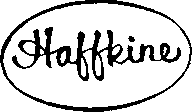         (A Govt. of Maharashtra Undertaking.)          Acharya Donde Marg Parel, Mumbai 400 012Tel: 022- 24129320-22 / 24147564      					                             Fax: 022-24168578MM Dept.Enquiry No. :– HBPCL/MM/FIRE/09Date :- 07/07/2015To,	 	M/s. ________________________________________________________________________________________________________Subject :- Enquiry for Refilling Fire Extinguishers Various Types of CylinderDear Sir,Please quote your best competitive price for the Refilling Fire Extinguishers Cylinder as below mentioned details, Quotation should be sent in a sealed envelope super scribed with our Enquiry No. and Date to the undersigned at the above address.Quotation should be sent on your letterhead alongwith stamped & signed Note :- Sealed Quotation send within 6 daysCommercial Terms and ConditionsGovt. Taxes & Duties mentioned extra except basic Price.No advance payment & Payment 100% after successful delivery & installation.                                                                                                                                                                                                       For- Haffkine Bio-Pharma Corp.  Ltd.                G.P.Supe          (Material Manager)  Address :- MM Dept.Haffkine Bio-Pharmaceutical Corporation LimitedAcharya Donde Marg, Parel, Mumbai – 400 012Tel :- 022-24129320/21/22/23, Fax :- 022-24168578Email-Id :- saching.mehbpcl@yahoo.com   Sr.No.DescriptionDept.Required Qty. Refill CylinderRate Rs. Per Unit Total Amount Rs.1]Refilling of Fire Extinguisher Cylinder  6.8 KG CO2HBPCL 15 No.2]Refilling of Fire Extinguisher Cylinder  10 KG DCPHBPCL 32 No.3]Refilling of Fire Extinguisher Cylinder  3.8 KG CO2HBPCL 2 No.4]Refilling of Fire Extinguisher Cylinder  9 Ltr. CO2WHBPCL 6 No.5]Refilling of Fire Extinguisher Cylinder  45 KG. DCPHBPCL 2 No.6]Refilling of Fire Extinguisher Cylinder  40 KG. DCPHBPCL 1 No.Total Qty. for Refilling Cylinder58 Nos.